Collecting attendance and personal characteristics data from schools from September 2020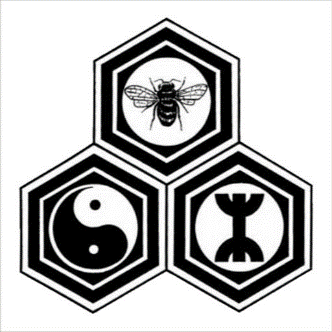 We collect a wide range of data about you on an annual basis, and this is explained in more detail in this privacy notice. Due to the Covid-19 pandemic and schools having to adapt to new ways of working, we need to be able to collect attendance data more frequently than once a year.  Collecting up to date information will support us and provide the evidence we need to understand the impact of the Covid-19 pandemic on attendance and how we can support schools.How frequently are we collecting this data?We will keep the frequency of collection under regular review. Initially the data will be collected every week but we may need to collect the data more regularly.For which pupils are we collecting data?We are collecting data for every pupil in a maintained school as at September 2020.What information are we collecting?We are collecting the following information about you every week:UPNForenameMiddle name(s)SurnameGenderDOBHome postcodeEthnic backgroundEligibility for free school mealsAdditional learning needsEnglish as an additional languageAttendance code for each half day session in that weekWhy are we collecting this information?This information is needed as a key part of our response and planning during the ongoing Covid-19 pandemic. The data will be collected every week to ensure that the latest data is available to inform our response. The data will be used for statistical and research purposes only and no decisions will be made about you using this data. How will we use this information? We will use the data in the same ways that we have listed in our main privacy notice https://gov.wales/data-management-information-privacy-noticeWill we be sharing the data?We may share this information with those organisations listed in the main privacy notice https://gov.wales/data-management-information-privacy-noticeHow long will we keep the information about you?We will keep the data that identifies you until you are 25 years old. What is the legal basis for collecting this data?Section 538 of the Education Act 1996 provides the legal basis for collecting this data. This requires schools to make such reports and returns, and give such information, to Welsh Ministers as they may require for their functions in relation to education.Your rights under the GDPRYour rights are explained in full in the main privacy notice.